Tailor Made Solutions: Speziallösungen der BEUMER Group Passend wie ein MaßanzugMit 'Tailor Made Solutions' bietet die BEUMER Group branchenübergreifend exakt an die Aufgaben der Kunden angepasste Intralogistik-Lösungen an. Dazu hat der Systemanbieter ein Team aus erfahrenen Spezialisten aufgestellt. Ihre Aufgabe: Sie führen Machbarkeitsstudien durch, erstellen und bewerten verschiedene Konzepte, steuern Projekte vom Engineering und Design über Montage und Inbetriebnahme bis zur Abnahme und übernehmen schließlich den Customer-Support. Der Kunde erhält die optimale Lösung aus einer Hand. Für Unternehmen aus verschiedenen Branchen wird eine effektive Intralogistik zunehmend zum entscheidenden Wettbewerbsfaktor. Verstärkt setzen sie auf automatisierte Handling-Systeme, um zum Beispiel auf eine steigende Produkt- und Packungsvielfalt reagieren zu können. Doch was, wenn das Standardsortiment oder das Portfolio eines etablierten Anbieters nicht den besonderen Anforderungen des Kunden entspricht? „Um unsere Anwender maximal zu betreuen, gilt es für uns als Systemanbieter, einige kritische Erfolgsfaktoren zu beachten“, beschreibt Peter Schmidt von der BEUMER Group. Die Unternehmensgruppe ist ein international führender Hersteller von Intralogistiksystemen in den Bereichen Fördern, Verladen, Palettieren, Verpacken, Sortieren und Verteilen. So müssen vor allem kleine und mittlere Unternehmen ihre Produktion flexibel auf sich kontinuierlich ändernde Handhabungs- und Lageranforderungen anpassen können. „Gründe liegen zum Beispiel in der immer höheren Variantenvielfalt“, kennt der Ingenieur die Anforderungen seiner Kunden. „Dazu kommen schlecht oder nicht stapelbare sowie geometrisch unterschiedliche Gebinde.“ Um Investitionen sinnvoll planen zu können, ist bereits während der Konzept- und Angebotsphase eine hohe Beratungs- und Problemlösungskompetenz von Seiten der Anbieter gefragt. Dies schließt Themen wie Emulation und Simulation mit ein. Wichtig sei zudem, entlang der Wertschöpfungskette Schnittstellen weitestgehend zu vermeiden, ist Schmidt überzeugt. Außerdem erwarten Kunden skalierbare Lösungen sowie maximale Verfügbarkeit und höchstmögliche Ausfallsicherheit ihrer Anlagen. Dies erfordert neben einer zuverlässigen und robusten Technik vor allem einen 24/7-Customer-Support. Für maximale ProduktivitätUm diesen Erfolgsfaktoren gerecht zu werden und die Produktivität der Kunden zu maximieren, bietet die BEUMER Group nun mit 'BEUMER Tailor Made Solutions' maßgeschneiderte und hochentwickelte Anlagen und Systeme für nahezu jede Branche. „Dazu haben wir ein Team aus Spezialisten zusammengestellt, die über umfassende Erfahrungen mit innerbetrieblichen Transport- und Material-Handling-Aufgaben verfügen“, erklärt Schmidt. Das Team agiert innerhalb der Unternehmensgruppe weitgehend unabhängig. „Im Vergleich zu Lösungen von der Stange erfordern kundenindividuelle oder auch anwendungsspezifische Anlagen und Systeme natürlich einen höheren Aufwand“, beschreibt Schmidt. „Das gilt insbesondere während der Konzept- und Angebotsphase.“ Das Team übernimmt detaillierte Prozess- und Datenanalysen sowie Materialfluss-Simulationen. Nicht selten kommen Konstruktions- und Entwicklungsaufgaben von Sonderlösungen sowie die Fertigung von Prototypen dazu. Auch Fremdlösungen sicher einbindenBei allen Projekten ist ein effizientes Projekt-Management sehr wichtig. Denn nur so lassen sich auch bei hochkomplexen Aufgaben oder Intralogistikystemen – mit einem zum Teil nicht unerheblichen Anteil an Komponenten von Drittanbietern – vor- und nachgelagerte Prozessschritte sicher integrieren.  Dazu kommt in der Regel die Einbindung übergeordneter kundenseitiger IT-Lösungen wie Produktionsleit- oder ERP-Systeme. Das Team übernimmt damit klassische Integrator-Aufgaben bis hin zur Abwicklung von Turnkey-Projekten. „Bereits im ersten Jahr konnten wir Referenzen bei Marktführern aus der Gesundheitsbranche, der Papierindustrie, der Gebäudetechnik und Metallindustrie erfolgreich abschließen“, resümiert Schmidt. Warum sich diese Kunden  für 'BEUMER Tailor Made Solutions' entschieden haben? Ausschlaggebend dafür war unter anderem die langjährige Erfahrung als Generalunternehmer und Anbieter ganzheitlicher sowie kunden- und anwendungsspezifischer Lösungen. Zudem verfügt der Systemlieferant über Expertise in einer Vielzahl unterschiedlicher Industrien. Dazu kommt das Know-how, Produkte und Subsysteme anderer Hersteller zu integrieren. Die BEUMER Group greift bei allen Projekten auf ein umfassendes Portfolio entlang der Wertschöpfungskette zu: vom Engineering und Design über die Automatisierung, Produktion, Montage und Inbetriebnahme bis hin zum Projektmanagement – und Customer Support. „Mit unseren Tochtergesellschaften und Vertretungen sind wir weltweit aufgestellt“, sagt Schmidt. „Damit können unsere Techniker schnell reagieren – vom Hotline Service über maßgeschneiderte Serviceverträge bis zum Residential Service.4.953 Zeichen inkl. LeerzeichenMeta-Title: Mit 'Tailor Made Solutions' bietet BEUMER Group Speziallösungen Meta-Description: Mit 'Tailor Made Solutions' entwickelt der Systemanbieter branchenübergreifend exakt an dieAufgaben der Kunden angepasste Intralogistik-Lösungen. Keywords: BEUMER Group; 'Tailor Made Solutions'; Intralogistik; maßgeschneidert; branchenübergreifendSocial Media: Die BEUMER Group entwickelt mit Tailor Made Solutions branchenübergreifend exakt an die Aufgaben der Kunden angepasste Intralogistik-Lösungen. Das Team aus erfahrenen Spezialisten führt Machbarkeitsstudien durch, steuert Projekte vom Engineering und Design über Montage und Inbetriebnahme bis zur Abnahme und übernimmt den Customer Support.Twitter: Mit #Tailor-Made-Solutions entwickelt die BEUMER Group branchenübergreifend exakt an die Aufgaben der Kunden angepasste #Intralogistik-Lösungen.Bildunterschriften: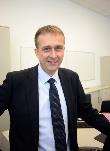 Bild 1: Peter Schmidt, BEUMER Group: „Wir haben ein Team aus Spezialisten zusammengestellt, die über umfassende Erfahrungen mit innerbetrieblichen Transport- und Material-Handling-Aufgaben verfügen.“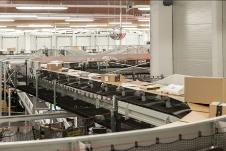 Bild 2: Mit 'Tailor Made Solutions' bietet die BEUMER Group branchenübergreifend exakt an die Aufgaben der Kunden angepasste Intralogistik-Lösungen an.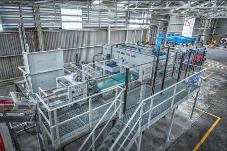 Bild 3: Komplette Verpackungslinien müssen an die Aufgaben der Kunden angepasst werden. 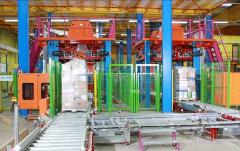 Bild 4: . Für Logistikzentren liefert die BEUMER Group umfangreiche Hochleistungsverpackungslösungen. 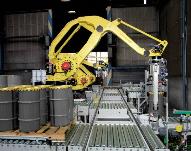 Bild 5: Den platzsparenden Knickarmroboter BEUMER robotpac® stattet der Systemanbieter mit dem entsprechenden Greifwerkzeug aus, zum Beispiel für das Fasshandling. Bei Bedarf entwickelt der Systemanbieter auch Sonderlösungen. Bildnachweis: BEUMER Group GmbH & Co. KGDie hochaufgelösten Bilder finden Sie hier zum Download.Die BEUMER Group ist ein international führender Hersteller von Intralogistiksystemen in den Bereichen Fördern, Verladen, Palettieren, Verpacken, Sortieren und Verteilen. Mit 4.500 Mitarbeitern erwirtschaftet die BEUMER Group einen Jahresumsatz von etwa 900 Millionen Euro. Die BEUMER Group und ihre Tochtergesellschaften und Vertretungen bieten ihren Kunden weltweit hochwertige Systemlösungen sowie ein ausgedehntes Customer-Support-Netzwerk in zahlreichen Branchen, wie Schütt- und Stückgut, Nahrungsmittel/Non-food, Bauwesen, Versand, Post und Gepäckabfertigung an Flughäfen. Mehr Informationen unter: www.beumer.com. 